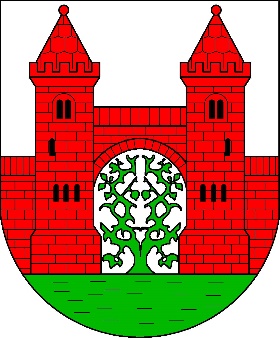 Stadt DassowSondertermine Annahme von Grünschnitt 
und GartenabfällenHerbst 202222.10.2022 (Samstag)9.00 bis 12.00 Uhr12.10.2022			 26.10.2022 09.11.2022			 23.11.202230.11.2022 (Mittwoch)9.00 bis 12.00 Uhr und 14.00 bis 17.00 UhrWiderrechtliche Grünschnittablage ist untersagt.Für die Stadt DassowAnnett PahlBürgermeisterin